Вид проекта: краткосрочный групповой исследовательский проект с заданным результатом и элементами творчества для детей 4-5 лет.Продолжительность проекта: 1 месяц.Участники проекта: дети средней группы, родители воспитанников, воспитатели, узкие специалисты(музыкальный руководитель, физкультурный работник).Образовательная область: экологическое воспитание.Актуальность проблемы: во время прогулки дети увидели насекомых. Реакция ребят была неоднозначной. Часть детей выразили радость и неподдельный интерес, другие - испугались. Были и такие ребята, которые предложили уничтожить насекомых. Мнения разделились. В ходе беседы выяснилось, что знания дошкольников о насекомых очень скудные. Таким образом, возникла проблема: «Нужны ли насекомые? Пользу или вред они приносят?» Участие детей в проекте позволит сформировать представления о насекомых, их пользе или вреде; развить творческие способности и поисковую деятельность.Цель проекта: создание условий для развития познавательных и творческих способностей детей в процессе реализации образовательного проекта «Наши соседи – насекомые».Задачи проекта:формировать у детей элементарные представления о насекомых (бабочка, муравей, жук, пчела, кузнечик), их строении, способах передвижения;воспитывать бережное отношение к живому;развивать эмоциональную отзывчивость;развивать коммуникативные навыки;формировать навыки исследовательской деятельности.Предполагаемый результат:дети должны знать и называть насекомых (бабочка, муравей, жук, пчела, кузнечик);иметь простейшие представления о некоторых особенностях внешнего вида (форма тела, количество ног, наличие крыльев), способах передвижения (прыгает, летает, бегает), издаваемых звуках (жужжит, стрекочет), где и как зимуют насекомые;знать о пользе или вреде, которую приносят людям и растениям;находить сходства и различия;владеть обобщающим понятием «насекомые»;составлять описательный рассказ о насекомом с использованием опорной схемы.Предварительная работа:поисковая работа по подбору иллюстративного материала по теме «Насекомые»;знакомство с литературными произведениями: Г. Х. Андерсен «Дюймовочка», А. Бианки «Как муравьишка домой спешил», «Паучок – пилот», Г. Глушнёв «Кузнечик и кузнечики», С. Михалков «Академия наук», Г. Скребицкий «Счастливый жучок», В. Зотов из книги «Лесная мозайка» («Божья коровка», «Кузнечик», «Майский жук»), К. Ушинский «Пчёлки на разведках», К. Чуковский «Муха-Цокотуха»;разучивание стихов о насекомых «Сороконожка», «Песенка жука», «Про бабочку», пальчиковой гимнастики «Жук, стрекоза, осы», «Божьи коровки», загадывание загадок, словотворчество (сочинение детьми);прослушивание аудиозаписи Н. Римского-Корсакова «Полёт шмеля», А. Чайковского «Вальс цветов»;просмотр мультфильмов «Лунтик», «Пчёлка Майя», «Винни-Пух», «Под грибом».Сотрудничество с семьёй:Консультации «Как привить любовь к природе», «Первая помощь при укусах насекомых».Родители записывают, придуманный ребёнком, рассказ о насекомом, помогают оформить рисунками.Взаимодействие со специалистами:Музыкальный досуг «Пчёлки - добрые подружки».Физкультурное развлечение «На полянке».Продукт проектной деятельности: рассказ о каком-либо насекомом по схеме, записанная родителями история с детскими иллюстрациями, дидактические игры, фотографии досугов, коллективная аппликация «На полянке», поделки из природного материала, выставка рисунков «Букашечки-таракашечки».План реализации проекта:Виды деятельностиСрокиРезультатыФорма регистрациирезультата12341. Музыкальный досуг «Пчёлки – добрые подружки»Воспитание эмоциональной отзывчивостиФотографии2. Беседы «Путешествие в мир насекомых»Знания о насекомыхКонспекты бесед3. Наблюдения за насекомымиРасширение кругозора и экологических представленийДневник наблюденийКонспекты наблюдений4. Физкультурное развлечение «На полянке»Закрепление знаний о способах передвижения насекомыхФотографии5. Выставка детских работ «Букашечки-таракашечки»Творческий продукт изобразительной деятельностиВыставка6. Настольные игры: «Лото», «Божьи коровки», «Паучок»Представления детей об окружающем мире7. Подвижные игры «Бабочки и ласточки», «Стрекозы, бабочки, пчёлы, кузнечики»Закрепление знаний о способах передвижения насекомыхОписание игр8. Домашнее задание для детей и родителей - составление описательного рассказа о насекомом с детскими рисункамиСодействие сотрудничеству детей и взрослыхОписательный рассказ о насекомом с детскими рисунками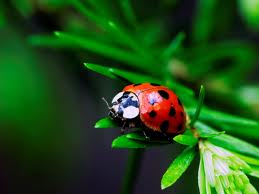 